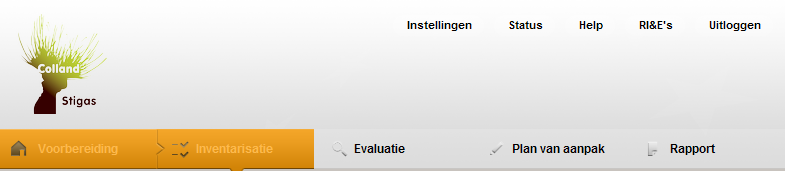 Toelichting:Een bedrijf is verplicht een risico inventarisatie en evaluatie uit te voeren. Hierbij worden de risico’s van de verschillende werkzaamheden in beeld gebracht en welke maatregelen worden genomen om de gezondheidsrisico’s tot een minimum te beperken. Een van de aandachtspunten is het werken met gewasbeschermingsmiddelen. Met de link kun je inloggen in risico inventarisatie voor hoveniers en groenvoorzieners.http://instrumenten.rie.nl/nl/stigas/hoveniers-en-groenvoorzieners/identification/report1.5 Onkruid en ziektebestrijding"1.5.1 Voordat gewasbeschermingsmiddelen en biociden worden toegepast, wordt eerst nagegaan of er minder schadelijke alternatieven mogelijk zijn en zo mogelijk worden die toegepast.Minder schadelijke alternatieven kunnen zijn andere bestrijdingsmethoden zoals bijv. borstelen, branden, stomen en wieden onkruid, het gebruik van biologische middelen of het toepassen van minder schadelijke chemische middelen.1.5.2 Alle medewerkers die gewasbeschermingsmiddelen en biociden toepassen zijn in het bezit van een spuitlicentie / certificaat van vakbekwaamheid.De toepasser van gewasbeschermingsmiddelen en biociden moet in het bezit zijn van een certificaat van vakbekwaamheid, de zogenaamde spuitlicentie.Het strooien van granulaten etc. valt ook onder het toepassen van gewasbeschermingsmiddelen en biociden en hiervoor is dus ook een spuitlicentie vereist.Voor het bestrijden van mollen en woelratten waarbij middelen gebruikt die fosforwaterstof bevatten zijn andere diploma`s vereist.Kijk voor meer informatie over de spuitlicentie, op de website van het Bureau Erkenningen.1.5.3 Bij het mengen van gewasbeschermingsmiddelen en biociden worden altijd maskers en handschoenen gebruikt.Bij het mengen/aanmaken van de spuitvloeistof wordt gewerkt met geconcentreerde middelen. Het gebruik van goede beschermingsmiddelen is daarom ook bij deze kortdurende werkzaamheid belangrijk.Voor de meeste gewasbeschermingsmiddelen en biociden volstaat een masker met A2P3 filter en nitrilrubber of neopreen handschoenen maar raadpleeg altijd eerst het etiket of het veiligheidsinformatieblad (zie hiervoor www.fytostat.nl)Het mengen van meerdere gewasbeschermingsmiddelen en biociden om die in één keer toe te passen of het afwijken van de voorgeschreven dosering is niet toegestaan. (Tenzij dit op etiket vermeld staat.)1.5.4 Bij het toepassen van gewasbeschermingsmiddelen en biociden wordt altijd gewerkt volgens de aanwijzingen op het etiket.Op het etiket staat of en welke persoonlijke beschermingsmiddelen toegepast moeten worden.Voor meer informatie over individuele middelen zie www.fytostat.nl of de website van het College Toelating Gewasbeschermingsmiddelen en Biociden www.ctgb.nl.N.B. Het feit dat omwonenden kunnen schrikken van een medewerker in een spuitoverall met adembescherming, mag geen reden zijn om de juiste persoonlijke beschermingsmiddelen dan maar niet te gebruiken.1.5.5 Alle persoonlijke beschermingsmiddelen worden direct na gebruik gereinigd.Door het gebruik raken persoonlijke beschermingsmiddelen verontreinigd en moeten daarom na gebruik schoongemaakt worden.Onderzoeken hebben in het verleden aangetoond dat de blootstelling aan gewasbeschermingsmiddelen en biociden door niet goed schoonmaakte beschermingsmiddelen hoger kan zijn dan de blootstelling door het spuiten zelf.1.5.6 Persoonlijke beschermingsmiddelen worden gescheiden van gewasbeschermingsmiddelen en biociden bewaard.Een veel gemaakte fout is dat persoonlijke beschermingsmiddelen in de gewasbeschermingsmiddelenkast worden opgeslagen. Doordat de beschermingsmiddelen op die manier verontreinigd worden met gewasbeschermingsmiddelen en biociden gaat de werking verloren (en kan het middel erger worden dan de kwaal).1.5.7 Persoonlijke beschermingsmiddelen worden zo vaak als nodig vervangen en regelmatig gecontroleerd.Controleer handschoenen, overalls en laarzen regelmatig (bijv. voor gebruik op scheurtjes).Vervang ademfilters na maximaal 8 gebruiksuren of na een maand. 
(Let op de aanwijzingen van de leverancier, want dit kan per filter verschillen.)1.5.8 De veiligheidsinformatiebladen van gewasbeschermingsmiddelen en biociden zijn voor de medewerkers beschikbaar.Veiligheidsinformatiebladen bevatten informatie over de risico`s van stoffen, hoe met die stoffen moet worden omgegaan en hoe gehandeld moet worden in geval van calamiteiten. De leveranciers zijn verplicht om deze veiligheidsinformatiebladen te verstrekken.De meeste veiligheidsinformatiebladen van gewasbeschermingsmiddelen en biociden zijn te vinden op www.fytostat.nl1.5.9 De inhoud van de veiligheidsinformatiebladen is besproken met betrokken medewerkers.De werknemers moeten op de hoogte zijn van de risico`s die zij lopen en de maatregelen die ze moeten nemen om gezond en veilig te werken met bestrijdingsmiddelen.1.5.10 De opslagplaats voor gewasbeschermingsmiddelen en biociden staat op een strategische plaats, zodat middelen altijd direct weer teruggezet worden.Gewasbeschermingsmiddelen, maar ook biociden zijn gevaarlijke stoffen die niet los mogen rondslingeren (bijv. in verband met kinderen). Berg gewasbeschermingsmiddelen en biociden daarom direct na gebruik op.1.5.11 Gewasbeschermingsmiddelen en biociden worden in een brandveilige goed geventileerde kast of ruimte opgeslagen.Zorg dat de kast/bewaarplaats:afgesloten wordt en dat alleen personen die daar toestemming hebben (bijv. in het bezit van een spuitlicentie) de beschikking hebben over een sleutel;herkenbaar is dat wil zeggen dat op de buitenkant duidelijk staat aangegeven dat hier gewasbeschermingsmiddelen staan opgeslagen;voldoende wordt geventileerd om ophoping van schadelijke gassen te voorkomen;van deugdelijke materialen is, die niet worden aangetast door de verschillende middelen (dit geldt ook voor de elektrische installatie).